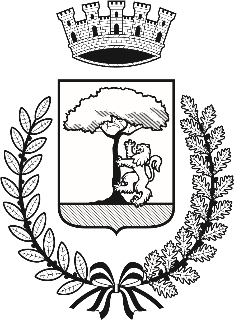 Provincia di ImperiaGARA D’APPALTO PER L’AFFIDAMENTO DEL SERVIZIO DI ASSISTENZA TECNICA AUDIO/LUCI CON O SENZA NOLEGGIO SERVICE DI BASE DURANTE LE MANIFESTAZIONI ED INIZIATIVE CULTURALI DEL COMUNE DI BORDIGHERA PERIODO DAL 01.07.2024 AL 30.06.2027 OLTRE AD EVENTUALE PROROGA TECNICA DI MESI 6 (SEI)GARA TELEMATICA N. 16/2024MANIFESTAZIONE D’INTERESSEda far pervenire all’Ufficio Gare del Comune di Bordighera (IM)tramite la piattaforma di e-procurement SINTEL di ARIA S.p.A.(indirizzo www.ariaspa.it)Il sottoscritto _________________________________________________________________nato a    ________________________________       il  ________________________________residente nel Comune di  ____________________________  C.A.P.  ________  Provincia ____Via/Piazza  __________________________________________________________________Codice fiscale  ________________________________________________________________nella sua qualità di  (indicare il titolo di rappresentanza) _____________________________________________________________________________________________________________della ditta/cooperativa:_____________________________________________________________—	Sede legale: ______________________________________________________________—	sede operativa: ____________________________________________________________—	Codice fiscale: _____________________________________________________________—	Partita I.V.A.:   _____________________________________________________________—	Estremi Iscrizione   C.C.I.A.A.: _________________________________________________—	Estremi iscrizione INPS: ______________________________________________________ —	Estremi Iscrizione INAIL: _____________________________________________________—	Numero di recapito telefonico: _________________________________________________—	E-mail: ____________________________________________________________________—	Posta elettronica certificata (P.E.C.): ____________________________________________ESPRIME IL PROPRIO INTERESSE ALLA GARA IN OGGETTO E DICHIARA1) che non ricorre nei propri confronti, nei confronti della ditta rappresentata, né nei confronti degli altri soggetti previsti dalla legge, alcuna delle cause di esclusione dalla partecipazione a procedure di appalto o concessione di cui agli articoli 94, 95, 96, 97 e 98 del decreto legislativo 31 marzo 2023, n. 36;2) che l’impresa rappresentata è in possesso dei seguenti requisiti di idoneità professionale:- iscrizione alla Camera di Commercio della Provincia di __________________, numero d’iscrizione ________________________, per attività di _____________________________________;3) di non avere pendenze debitorie nei confronti del Comune di Bordighera;4) di aver svolto senza contestazioni - nel periodo 2021/2023 – per conto dell’ente pubblico …………………………………………….. servizi di gestione audio/luci presso la struttura teatrale/per spettacoli denominata ……………………………………………… con capienza di n. ………………. posti ;5) di non aver subito decadenze o revoche in altri Enti pubblici da affidamenti della gestione di servizi di cui al precedente comma.6) di accettare tutte le prescrizioni, condizioni e modalità previste nell’avviso di indagine esplorativa di mercato e nella presente manifestazione d’interesse.Nome e Cognome _________________________(Firma digitale del soggetto che ha compilato la manifestazione di interesse)